Trinity Oaks Elementary School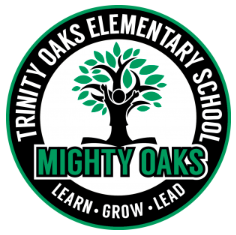 1827 Trinity Oaks Blvd. • New Port Richey, FL 34655Phone (727) 774-0900 • Fax (727) 774-0991Allison Hoskins, Principal	Sandy Stine, Assistant Principal2020-21 Supply List for Kindergarten1 regular size plastic pencil box (please label w your child’s name)8 packs of 24 count Crayola crayons20 glue sticks 1 pair of Fiskars small scissors (blunt tip preferred, please label)1 package of #2 sharpened pencils (Ticonderoga brand pencils are recommended.)1 package of broad tip markers (please label)1 package of fine tip markers (please label)1 box of colored pencils (please label)1 ream of 8 ½x11 copy paper – white1 ream of 8 ½x11 cardstock – white 1 package of index cards1 package of thin black EXPO dry erase markers 1 box of tissues1 container of disinfecting/sanitizing wipes (if available)1 bottle of hand sanitizer (if available)Boys:1 package Pink Pearl erasers1 package of baby wipes1 box of gallon size slide lock bagsGirls:1 box of band aids1 box of quart sized ziploc bags1 box of sandwich size ziploc bags